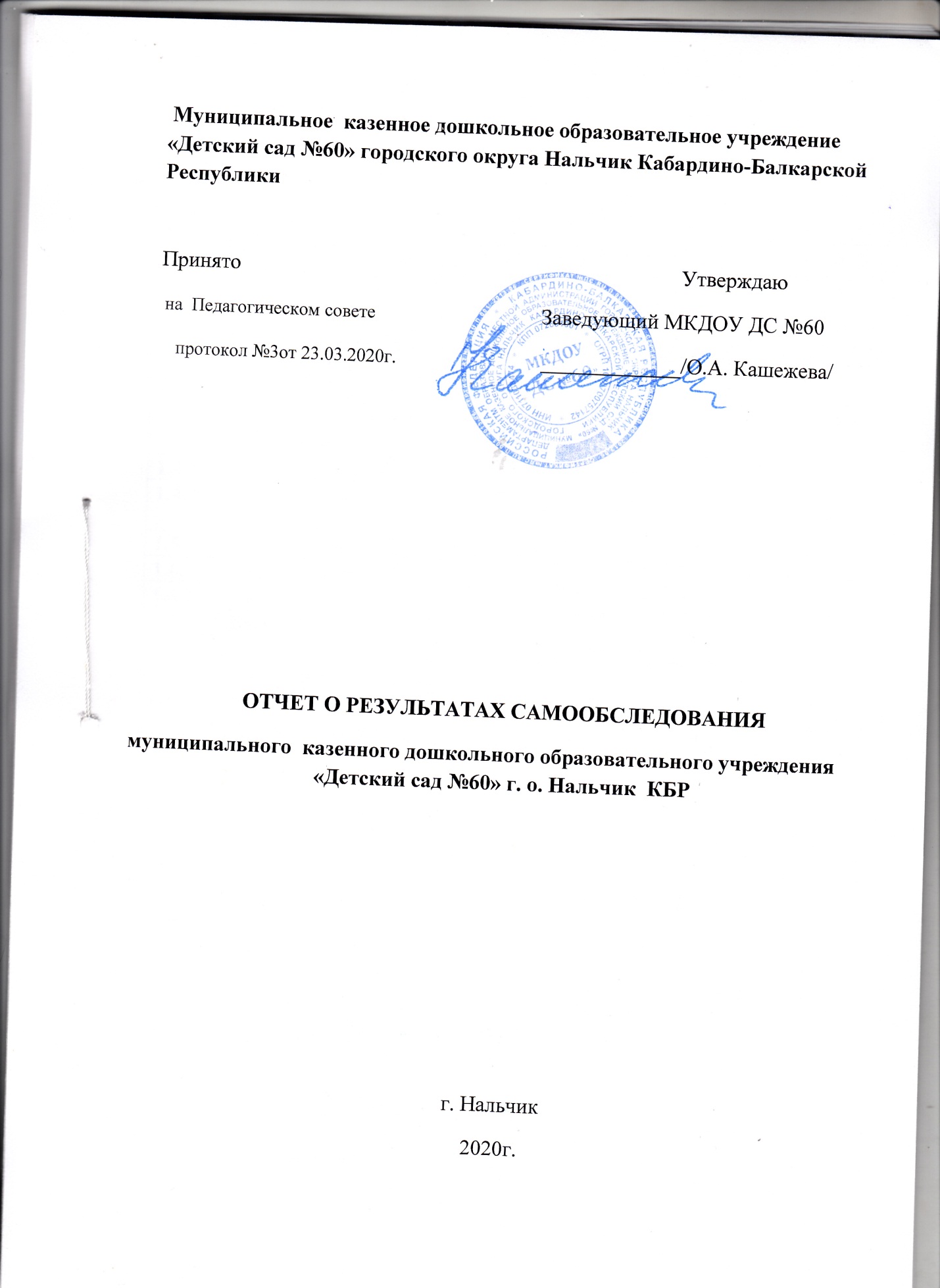 Содержание:Отчет подготовлен по результатам проведения самообследования Муниципального казенного  дошкольного образовательного учреждения – «Детский сад №60» г.о. Нальчик, КБР (далее по тексту - ДОУ), проведенного в соответствии с:Федеральным законом от 29.12.2012 №273 - ФЗ «Об образовании в Российской Федерации»;Постановлением Правительства РФ от 10.07.2013 №582 «Об утверждении правил размещения на официальном сайте образовательной организации в информационно-телекоммуникационной сети «Интернет» и обновлении информации об образовательной организации»;Приказом Минобрнауки России от 14.06.2013 №462 «Об утверждении порядка проведения самообследования образовательной организацией»;Приказом Минобрнауки России от 14.12.2017 №1218 «О внесении изменений в Порядок проведения самообследования образовательной организации, утвержденный приказом Министерства образования и науки Российской Федерации от 14 июня 2013г. №462;Письмом Минобрнауки России от 28.10.2010 № 13-312 «О подготовке публичных докладов»;Письмом Минобрнауки России от 03.04. 2015 № АП-512/02 «О направлении методических рекомендаций по НОКО»;Уставом МКДОУ «ДС№60».Цель самообследования: самооценка содержания, условий и результатов образовательной деятельности ДОУ с последующей подготовкой отчета о самообследовании для предоставления учредителю ДОУ и общественности.Форма отчета: отчет, включающий аналитическую часть и результаты анализа показателей деятельности ДОУ.1. Аналитическая часть      1.1.   Общие сведения об образовательном учрежденииОбщая характеристика образовательного учреждения.Система управления учреждениемВ 2018 году в детском саду функционировало 9 групп воспитанников1 группа – I младшая группа (с 2 – 3 лет);2 группы – II младшая группа  (с 3 до 4 лет);1 группа – средние (с 4 до 5 лет);2 группы – старшие (с 5 до 6 лет);2 группы – подготовительная  (с 6 до 7 лет);1 группа – логопедическая (с 5 до 7 лет). Среднесписочная численность воспитанников за 2019 год -245 детей.Контингент воспитанников социально благополучный. Преобладают детииз полных семей.ДОУ посещает:из многодетных семей - 54 воспитанника; ребенок   инвалид – 3 воспитанника;родители инвалиды - 2 воспитанника;мать одиночка – 5 воспитанников; В 2019 году выпустились в школу –  54  воспитанника.Вывод: МДОУ «Детский сад № 60» осуществляет комплектованиеучреждения воспитанниками, в соответствии с нормативными документами в сфере образования Российской Федерации.II. Структура управления образовательным учреждением.1. Нормативно-правовое обеспечение управления ДОУ.Управление Учреждением осуществляется в соответствии с ЗакономРоссийской Федерации «Об образовании в Российской Федерации» №273-ФЗот 29.12.2012 года, а так же следующими локальными документами:Уставом МДОУ «Детский сад № 60»;договорами об образовании по образовательным программам дошкольного образования;эффективными контрактами;коллективным договором между администрацией и профсоюзнымкомитетом;штатным расписанием;приказами заведующего по личному составу, основной деятельности и контингенту;должностными инструкциями, определяющими обязанности работников ДОУ;правилами внутреннего трудового распорядка для сотрудников и правилами распорядка для воспитанников;инструкциями по организации охраны жизни и здоровья детей в ДОУ;положениями регламентирующими деятельность ДОУ;основной образовательной программой дошкольного образования;годовым планом работы;планированием образовательной деятельности и др.В течение 2018 года продолжалась работа по созданию и обогащениюнормативно-информационного обеспечения управления.  Управлениеосуществляется на аналитическом уровне.2. Формы и структура управленияУправление организацией в 2018 году осуществлялось в соответствии с Уставом и строилось на принципах единоначалия и самоуправления, обеспечивающих государственно-общественный характер управления.В 2019 году действовали следующие органы управления учреждением:общее собрание трудового коллектива; педагогический совет;  Попечительский совет родителей. Руководство деятельностью ДОУ осуществляется заведующим. Заведующий осуществляет непосредственное руководство детским садом и несет ответственность за деятельность учреждения. Общим собранием трудового коллектива принимались решения, связанные с улучшением деятельности организации по различным направлениям. За 2019 год были рассмотрены и внесены изменения в коллективный договор.    Педагогическим советом ДОУ в 2019 году были определены направленияобразовательной и оздоровительной деятельности Учреждения; рассмотреныи рекомендованы к утверждению ООП;годовой план работы Учреждения и отчет о его выполнении за 2019 год; Также в 2019 году на педагогических советах рассматривались вопросы повышения квалификации и переподготовки кадров; рассмотрены работы педагогического коллектива по развитию детей в разных видах деятельности.    Попечительским советом родителей ДОУ в 2019 году содействовал администрации и педагогическому коллективу Учреждения в совершенствовании условий для  осуществления образовательного процесса, охраны жизни и здоровья, свободного и гармоничного развития личности каждого ребенка. Совместно с администрацией Учреждения организовывал проведение общих родительских собраний, развлечений,  «День открытых дверей».  На плановых заседаниях в течение года заслушивает отчеты заведующего и педагогов Учреждения по вопросам организации образовательного процесса, присмотра и ухода за детьми, их оздоровления; среди родителей (законных представителей) воспитанников проводили разъяснительную работу по охране жизни и здоровья детей, обеспечению их безопасности, соблюдению пропускного режима, санитарных норм и правил в здании и на территории Учреждения.В целях содействия исполнения Уставных целей и задач в Учреждении в 20189году  продолжали функционировать родительские комитеты групп. Таким образом, в ДОУ реализуется возможность участия в управлении детским садом всех участников образовательных отношений. Заведующий детским садом занимает место координатора стратегических направлений. Структура и механизм управления дошкольным  учреждением определяет его стабильное функционирование.За истекший 2019 год проведено заседаний:Структура управления ДОУ.Таким образом, в ДОУ созданы условия для участия в управлении детским садом всех участников образовательного процесса. Заведующий детским садом занимает место координатора стратегических направлений. В детском саду функционирует Первичная профсоюзная организация. В дошкольном учреждении создан банк данных управленческой и методической работы.Вывод: В МДОУ «Детский сад № 60» создана структура управления в соответствии с целями и содержанием работы учреждения.Анализ образовательного процессаМКДОУ «ДС№60» осуществляет свою  образовательную деятельность в соответствии:- с законом «Об образовании в Российской Федерации» от 29 декабря 2012 года № 273-ФЗ; -с санитарно - эпидемиологическими требованиями СанПин 2.4.1. 3049-13. к устройству, содержанию и организации режима работы дошкольных образовательных организаций; -Уставом ДОУ;- с лицензией на осуществление образовательной Образовательная деятельность в ДОУ осуществляется на русском языке. Обучение в ДОУ осуществляется в очной форме. ДОУ реализует основную образовательную программу дошкольного образования, разработанную в соответствии ФГОС ДО и с учётом примерной основной образовательной программы дошкольного образования  «Детство» под ред. Т.Н. Бабаевой, А.Г. Гогоберидзе, О.В. Солнцевой,  разработанной  в соответствии с Федеральным государственным образовательным стандартом дошкольного образования        Целью Программы является: всестороннее формирование личности ребёнка с учётом его физического развития, индивидуальных возможностей, интересов и способностей, готовности к обучению к школе; проектирование социальных ситуаций развития ребенка и развивающей предметно-пространственной среды, обеспечивающих позитивную социализацию, мотивацию и поддержку индивидуальности детей через общение, игру, познавательно-исследовательскую деятельность и другие формы активности. Цели части программы, формируемой участниками образовательных отношений является: Формирование познавательного интереса и чувства сопричастности к семье, детскому саду, городу, родному краю, культурному наследию своего народа на основе духовно-нравственных и социокультурных ценностей и принятых в обществе правил и норм поведения.Воспитание уважения и понимания своих национальных особенностей,чувства собственного достоинства, как представителя своего народа, и толерантного отношения к представителям других национальностей (сверстникам и их родителям, соседям и другим людям).Формирование бережного отношения к родной природе, стремлениебережно относиться к ней, сохранять и умножать, по мере своих сил, богатство природы. Формирование начал культуры здорового образа жизни на основе национально-культурных традиций.Структура и количество групп: по проекту – 9 групп. Количество воспитанников по проекту – 200.Количество воспитанников: на 31.12.2019г. детский сад посещали 245 воспитанников.Наполняемость групп общеразвивающей направленности: 1  Первая младшая группа №1 (от 2 до 3 лет) - 2  Вторая младшая группы (от 3 до 4 лет) 1 Средняя группа №1 (от 4 до 5 лет) - 2  Старшая группы (от 5 до 6 лет) 2 Подготовительная группы  (от 6 до 8 лет) 1 Логопедическая   подготовительная группа №2 (от 6 до 8 лет) Возраст детей, посещающих дошкольное учреждение, от 2 до 8 лет.В ДОУ имеются 9 групповых помещений, состоящих из игровой, спальни, приемной, и туалетной комнат. Оборудованы специальные кабинеты: заведующего, бухгалтерии, методический, учителя – логопеда, кабинет психологической разгрузки, кабинет кабардинского языка, кабинет музыкального руководителя.. В ДОУ имеются: музыкальный и спортивный залы. Кроме того, медицинский блок, состоящий из процедурного кабинета, приемной. На территории детского сада расположены 9 игровых площадок и  спортивная площадка.       В образовательной деятельности значительное место занимает использование инновационных педагогических технологий. Активно используются информационно-коммуникационные технологии, технология проектной деятельности, исследовательская технология. Особое внимание уделяется и здоровьесберегающим технологиям с целью сохранения и укрепления здоровья детей, формирования основ здорового образа жизни.Все программы и технологии расширяют и углубляют основное образовательное содержание, что позволяет удовлетворить разнообразные образовательные потребности современной семьи и интересы дошкольников.Таким образом, образовательная деятельность в ДОУ строится с учетом возрастных и индивидуально-психологических особенностей воспитанников и осуществляется в основных видах детской деятельности: игровой, познавательно-исследовательской, двигательной, коммуникативной, продуктивной, трудовой.Результаты освоения основной общеобразовательной программы ДОУ Уровень развития детей анализируется по итогам педагогической диагностики. Формы проведения диагностики: − диагностические занятия (по каждому разделу программы); − диагностические срезы;− наблюдения, итоговые занятия. Разработаны диагностические карты освоения основной образовательной программы дошкольного образования для каждой возрастной группы.Мониторинг освоения основной общеобразовательной программы проведён во всех группах. Результаты освоения ООП на конец учебного года представлены в таблице:Проанализировав результаты мониторинга можно сделать вывод, что дети освоили основную общеобразовательную программу по всем образовательным областям. Наибольших успехов дети достигли в освоении таких образовательных областей, как «Социально-коммуникативное развитие» и «Познавательное развитие». Это объясняется систематической и планомерной работой по данным направлениям педагогов групп. А также активному использованию ИКТ технологий, интерактивных презентаций, проектной деятельности.        Улучшились результаты по показателям «Художественно-эстетического развития» в разделе «Музыка» так как ДОУ сотрудничает с МКУДШИ№1 и на базе учреждения организованы 3 кружка эстетической направленности. Работа по развитию связной речи позволила повысить показатели по разучиванию стихотворений и составлению описательных рассказов, с помощью мнемо-таблиц, синквейна  и рассказов из личного опыта. Необходимо создавать условия для самостоятельной речевой активности в течение дня, включая коммуникативные игры и упражнения. Ежедневно проводить пальчиковую и артикуляционную гимнастики. Расширять кругозор детей.  В области физического воспитания необходимо обратить внимание на развитие умения ориентироваться в пространстве, воспитывать инициативность, самостоятельность в организации игр. Проводить индивидуальную работу с детьми, которым это необходимо.1.3.2.Информация о выпускникахВ 2019 году выпустилось   37 детей.Результаты готовности детей к школе:Таким образом, данные мониторинга выпускников свидетельствуют о том, что уровень освоения программы достаточно хороший. Результаты обследования показали, что дети подготовлены к школьному обучению. Данные педагогических диагностик выпускников показывают стабильный результат по всем разделам.В целом дети подготовительной группы готовы к школьному обучению.Чтобы выбрать стратегию воспитательной работы, в 2019 году проводился анализ состава семей воспитанников.Характеристика семей по составуВоспитательная работа строится с учетом индивидуальных особенностей детей, с использованием разнообразных форм и методов, в тесной взаимосвязи воспитателей, специалистов и родителей. Детям из неполных семей уделяется большее внимание в первые месяцы после зачисления в детский сад. Во время периода адаптации детей к ДОУ, проводилась работа с педагогами (консультирование по вопросам взаимодействия с родителями и детьми), с родителями (анкетирование с целью сбора информации, изучению затруднений у родителей в вопросах воспитания; проведение информационных и тематических мероприятий; наглядные формы работы), занятия с детьми. По итогам протекания адаптации можно сделать следующие выводы:  адаптация детей прошла успешно.Всего детей  прошедших адаптацию -  30Легкая степень адаптации –  74% (23 детей),Средняя – 26% (7 детей),Тяжелая – нет.1.4. Анализ качества кадрового, учебно-методического, библиотечно-информационного обеспечения1.4.1. Кадровое обеспечениеВ дошкольном учреждении воспитательно - образовательный процесс осуществляется педагогическим коллективом, состоящим из 24 человек. Коллектив молодой, творческий, работоспособный.Наши педагоги принимают участие в городских  методических объединениях, где делятся своим опытом работы. Также участвуют в  онлайн семинарах, вебинарах,  конкурсах, имеют сертификаты и свидетельства о публикации.Состояние кадрового обеспечения деятельности ДОУ на 31.12.2019г. представлено в таблице.Штатная численность  57,5    единиц.  Фактическое среднесписочное количество сотрудников в 2019  году   составило  50   человек. В штатном расписании детского сада есть специалисты, осуществляющиепедагогическую деятельность по разным направлениям: 1 педагог-психолог, 2учителя-логопеда, 1 музыкальный руководитель, 1 инструктор по физическойкультуре, 1- учитель кабардинского языка. Детский сад  полностью  укомплектован кадрами.  Воспитательно-образовательную работу осуществляют 23 педагога:  из них 15  воспитателей, инструктор по физической культуре, музыкальный руководитель, педагог-психолог, учитель-логопед, преподаватель кабардинского языка.  Отличительной особенностью дошкольного учреждения является стабильность педагогических кадров и обсуживающего персонала.Таким образом, 	100% педагогов имеют  педагогическое высшее и ср/спец. образование;  33,3 % педагогов имеют квалификационные категории, что указывает на профессионализм педагогических кадров ДОУ. Коллектив ДОУ в целом использует весь доступный в настоящее время  спектр форм и методов повышения квалификации. Все  педагогические работники повышают профессиональный уровень в соответствии с Законом РФ «Об образовании в Российской Федерации» 1 раз в 3 года. Все воспитатели и младшие воспитатели  ДОУ прошли курсовую подготовку по темам, связанным с внедрением в образовательную систему ДОУ ФГОС ДО, прошли переподготовку все педагоги без дошкольного образования, замаются самообразованием, участвуют в вебинарах.Педагоги детского сада являются активными пользователями Интернетресурсов и активно используют их в работе, имеют собственные мини-сайты и активно обмениваются информацией с коллегами.Повышение профессионального мастерства педагогов осуществлялось напротяжении всего учебного года через:систему методической работы с педагогическими кадрами внутриучреждения: педагогические советы, теоретические и практическиематериалы, деловые игры, выставки и конкурсы, консультации и др.семинары, информационно-методические совещания,курсовую переподготовку,систематический обзор новинок педагогической литературы и статейпрофессиональных журналов,работу над индивидуальными планами по самообразованию.Публикация педагогического опыта воспитателями в сети интернет    Некоторые педагоги ДОУ имеют персональный сайт и  представляют  свои методические разработки на различных интернет порталах:Вывод: Детский сад укомплектован кадрами. Отмечается потребность в квалифицированных специалистах по должности «воспитатель», а также создании дополнительных условий для их профессионального роста и повышения педагогической компетентности.В  2019  году в программу повышения уровня профессиональной компетентности педагогов, включены 4  воспитателя  для прохождения курсов повышения квалификации на бюджетной основе.В 2019 году, 1 воспитатель аттестован на 1 квалификационную категорию,  2 педагога  на соответствие занимаемой должности и 3 педагогов прошли курсы повышения квалификации. Курсы оказания первой медицинской помощи прошли  4   педагога.  В 2019 году педагогический коллектив пополнился молодыми педагогами, не имеющими стажа работы. В связи с этим в 2020 году с молодыми специалистами необходимо планировать соответствующую методическую работу. Кроме того, необходимо оптимизировать работу по аттестации педагогов, не имеющих квалификационной категории.1.4.2. Учебно-методическое и библиотечно-информационное обеспечениеВ 2019 году пополнена библиотека методического кабинета по разным образовательным областям - иллюстративным материалом, консультациями для родителей и педагогов, исследовательскими проектами, презентациями. Полный перечень методической литературы и пособий представлен на официальном сайте в разделе материально-техническое обеспечение образовательного процесса.Кроме того, в методический кабинет были приобретены:  хрестоматии для чтения по всем возрастам, кукольный театр  и микрофоны в музыкальный зал.  Оборудованы   логопедический и кабинет психологической разгрузки необходимым материалом: дидактический материал для коррекционной работы, дары «Фребеля», песочница с дидактическим материалом,пособия для диагностики, методическая литература, комплекты игр для индивидуальной работы с детьми, мягкий пуф «Груша», мягкий модуль «Гусеница», настенный мат, дидактический уголок «Ячейки», фибриотический душ «Солнышко», зеркально-пузырьковая колба, сухой душсухой бассейн, ноутбук, проектор, проекционная программа  «POGUMAX».1.5. Анализ материально-технической базы учрежденияЗдание детского сада типовое, двухэтажное. Детский сад имеет электроосвещение, водопровод, канализацию, центральное отопление, вентиляцию.Помещения и территория дошкольного учреждения соответствуют государственным санитарно-эпидемиологическим требованиям к устройству правилам и нормативам работы ДОУ - СанПиН 2.4.1.3049-13, нормам и правилам пожарной безопасности, требованиям Ростехнадзора.Территория детского сада озеленена насаждениями по всему периметру. На территории учреждения имеются лиственные  и хвойные деревья,  клумбы и цветники.На участке дошкольного учреждения для каждой возрастной группы отведена отдельная игровая площадка, на которой размещены веранды, игровое оборудование, песочницы. Выносной материал постоянно обновляется.Имеются оборудованная  спортивная площадка.Игровые и спортивные площадки оснащены оборудованием, позволяющим детям удовлетворить познавательные и творческие интересы, развивать двигательную активность и формировать здоровый образ жизни.Все кабинеты имеют современную материально-техническую базу, кабинеты заведующего, методический, бухгалтерия оснащены доступом в интернет.Для продуктивной и творческой деятельности детей и сотрудников в образовательно-воспитательном процессе задействованы технические средства обучения:компьютер - 6принтер – 3 мультимедийная установка – 4интерактивная доскасинтезаторы -2телевизоры -5В учреждении имеется достаточная материально-техническая база, создана развивающая предметно - пространственная среда, соответствующая  современным требованиям, осуществлен анализ и корректировка РППС в соответствии с требованиями ФГОС ДО.Развивающая предметно-пространственная среда учреждения организована с учетом интересов детей и отвечает их возрастным особенностям, по возможности приближена к домашней и построена на принципах комбинирования и гибкого зонирования.Развивающая предметно-пространственная среда обеспечивает максимальную реализацию образовательного потенциала пространства ДОУ, группы, а также территории, прилегающей к ДОУ, материалов, оборудования и инвентаря для развития детей дошкольного возраста в соответствии с особенностями каждого возрастного этапа, охраны и укрепления их здоровья, учета особенностей и коррекции недостатков их развития.Развивающая предметно-пространственная среда обеспечивает возможность общения и совместной деятельности детей и взрослых, двигательной активности детей.РППС обеспечивает:реализацию образовательной программы;учет гендерного воспитания детей;учет возрастных особенностей детей.Развивающая предметно-пространственная среда является содержательно - насыщенной, трансформируемой, полифункциональной, вариативной, доступной и безопасной. Насыщенность среды соответствует возрастным возможностям детей и содержанию Программы.Для обеспечения безопасности жизни и деятельности воспитанников ДОУ оборудовано системой пожарной сигнализации, системой оповещения и тревожной сигнализацией.     В детском саду разработан «Паспорт антитеррористической защищенности и техногенной безопасности». Учреждение оборудовано: кнопкой «тревожной» сигнализации, телефоном. В течение года организован контроль выполнения норм охраны труда,  осуществляемый  комиссией по охране труда, обеспечения безопасной жизнедеятельности.Для проведения профилактических дератизационных и дезинсекционных работ заключен договор с ФБУЗ «Центр гигиены и эпидемиологии» в г. Нальчик.В целом материально-техническая база ДОУ позволяет организовать воспитательно-образовательную работу с детьми на должном уровне, хотя требует постоянных финансовых вложений, т.к. материально-техническое оснащение должно обновляться и пополняться.1.6. Анализ функционирования внутренней системы оценки качества образования1.6.1. Анализ состояния здоровья воспитанников ДОУ В основном детский сад посещают дети с 1 и 2 группами здоровья. Большое внимание в детском саду уделяется пропаганде здорового образа жизни и укреплению здоровья детей . Ежемесячно  медицинской сестрой проводится анализ посещаемости и заболеваемости детей. Медикопсихолого-педагогический контроль осуществляется систематически и затрагивает различные вопросы охраны жизни детей: проведение физкультурных занятий, прохождение адаптации, соблюдение гигиенических требований к нагрузке на занятиях, организация режимных процессов, оздоровительных мероприятий, прогулки, профилактика нарушения зрения и осанки. В учреждении в соответствии с лицензией на оказание доврачебной медицинской помощи всем воспитанникам предоставляется разнообразный спектр медицинских услуг: скрининг исследования, первая медицинская помощь при травмах и др.В течение 2019 года в ДОУ проводились мероприятия по оздоровлению и сохранению здоровья воспитанников: закаливающие мероприятия  хождение по нестандартному оборудованию, дыхательная гимнастика в процессе организации НОД, Уровень посещаемости воспитанниками учреждения в 2019 году: -  36 976 детодней;-  по болезни 3850  детодней. -  заболеваемость составила 15  дней на ребенка.Правильная организация питания является важной составляющей формирования здорового образа жизни человека. Важной задачей является формирование у детей рационального пищевого поведения, привитие им навыков здорового питания, правильных вкусовых предпочтений, воспитание культурно-гигиенических навыков и навыков самообслуживания во время приема пищи. В детском саду осуществляется 3-разовое питание в соответствии с утвержденным десятидневным меню. Для усиления контроля за качеством готовой продукции на начало каждого учебного года приказом создана бракиражная комиссия, члены которой производят снятие проб, контроль закладки сырья, контроль калибровки штучных изделий, снятие остатков на пищеблоке и др.В 2019 году основными поставщиками продуктов питания в детский сад являются: ООО «ОТПП», ООО «Мар-С», ООО »Приоритет», ООО «Продукт – Сервис», ИП Шаваев А. Ж.  ИП  Пазова А. А.,ИП ГУЗОВ Р. М., ИП Гоплачев А. З., ИП Семенов А. В..На организацию питания приходится  92 % объема родительской платы
Вывод: В работе ДОУ большое внимание уделяется охране и укреплению здоровья детей. Дети в МДОУ обеспечены полноценным сбалансированным питанием. Правильно организованное питание в значительной мере гарантирует нормальный рост и развитие детского организма и создает оптимальное условие для нервно-психического и умственного развития ребенка. Следует продолжать работу по снижению заболеваемости детей и в следующем году, продолжить взаимодействие с семьями воспитанников по формированию у детей потребности здорового образа жизни.1.6.4.Анализ степени удовлетворенности родителей (законных представителей) работой ДОУ в 2019 годуВ декабре 2019 г. было проведено анкетирование родителей на предмет их удовлетворенности работой ДОУ. В опросе приняли участие родители всех групп ДОУ. Были оценены: качество образовательной работы, взаимодействие воспитателей с детьми, родителями, работа специалистов и др. Результаты анкетирования позволяют сделать вывод о том, что 92 % опрошенных родителей полностью удовлетворены образовательной деятельностью, проводимой в ДОУ.В процессе намечены точки роста по расширению информирования родителей (законных представителей) об организации питания в ДОУ и подготовке к школе. Необходимо привлекать родителей (законных представителей) к непосредственному участию в образовательной деятельности (через проектную деятельность, модернизацию РППС и т.д.).1.7. ВыводыВысокие показатели освоения детьми основной общеобразовательной программы дошкольного образования обусловлены, на наш взгляд, следующими факторами:- Слаженное взаимодействие субъектов системы управления ДОУ позволяет достичь высокого уровня качества предоставляемой образовательной услуги.-  Кадровый потенциал, систематическое обучение педагогов позволяет им грамотно подходить к реализации основной общеобразовательной программы дошкольного образования с учетом возрастных и индивидуальных особенностей детей.-   В ДОУ созданы оптимальные условия для проведения образовательной деятельности, а именно достаточное оснащение материально-технической базы и методического обеспечения.Таким образом, в результате аналитической деятельности работы ДОУ  при проведении самообследования, были намечены перспективы роста:- С целью повышения компетентности молодых педагогов, планировать с  ними соответствующую методическую работу.- Оптимизировать работу по аттестации педагогов, не имеющих квалификационной категории.- С целью построения партнёрского взаимодействия семьи и детского сада необходимо более активно привлекать родителей (законных представителей) к участию в воспитательно-образовательном процессе (в частности непосредственно в образовательную деятельность), повышать компетентность родителей (законных представителей) в вопросах воспитания и образования детей, охраны и укрепления их физического и психического здоровья, развития индивидуальных способностей.- Педагогам и специалистам планировать совместную работу с целью повышения имиджа ДОУ: открытые мероприятия, презентации, оформление наглядной информации.- Продолжить пополнение методического кабинета новинками педагогической и художественной литературой, пособиями для организации образовательно-воспитательного процесса.- Совершенствовать материально-техническое оснащение учреждения.Работу ДОУ  в 2019 году считать удовлетворительной.2. Результаты анализа показателей деятельности организации, подлежащей самообследованию 2.1. VII. ПОКАЗАТЕЛИ  ДЕЯТЕЛЬНОСТИ МУНИЦИПАЛЬНОГО КАЗЕННОГО ДОШКОЛЬНОГО ОБРАЗОВАТЕЛЬНОГО УЧРЕЖДЕНИЯ «ДЕТСКИЙ САД №60» г. о. Нальчик КБР1 Аналитическая часть1.1Общие сведения об образовательном учреждении31.2  Система управления учреждением51.3. Анализ образовательного процесса101.3.1. Результаты освоения основной общеобразовательной программы ДОУ121.3.2. Информация о выпускниках131.4. Анализ качества кадрового, учебно-методического, библиотечно-            информационного обеспечения141.4.1. Кадровое обеспечение181.4.2.Учебно-методическое и библиотечно-информационное обеспечение191.5. Анализ материально-технической базы учреждения211.6. Анализ состояния здоровья воспитанников ДОУ221.6.2. Анализ степени удовлетворенности родителей работой ДОУ231.7. Выводы232 Результаты анализа показателей деятельности организации, подлежащей самообследованию.2.1.Показатели деятельности МКДОУ «ДС№60» подлежащего самообследованию.24Название (по уставу) Муниципальное казенное дошкольное образовательное учреждение «Детский сад№60» городского округа Нальчик Кабардино-Балкарской  РеспубликиСокращенное наименование учрежденияМКДОУ «ДС №60»Типдошкольное образовательное учреждениеОрганизационно-правовая формамуниципальноеУчредительМестная администрация   городского округа  НальчикГод основания1977 годЮридический адрес360024, КБР, г. Нальчик, ул. Ингушская 9а.телефон 8(8662)97-65-32, 8(8662)97-63-89e-mailnshds-60@ mail.ruАдрес сайта в Интернетеwww.nal60nshds/ru.Режим работы7.00 до 19.00 выходные дни: суббота, воскресенье, нерабочие  праздничные дни.Должность руководителязаведующаяФамилия, имя, отчество руководителяКашежева Ольга  АркадьеваЛицензия на право ведения образовательной деятельностилицензия от  «27» октября2014 г. N  1733 выдана Министерством образования, науки и по делам молодежи Кабардино-Балкарской Республики1.2. Организационно-правовое обеспечение деятельности образовательного учреждения1.2. Организационно-правовое обеспечение деятельности образовательного учреждения Наличие свидетельств:О внесении записи в Единый государственный реестр юридических лиц27. 07.2017г. №592В\2017о постановке на учет в налоговом органе юридического лица, образованного в соответствии с законодательством Российской Федерации по месту нахождения на территории Российской Федерации1020700757142Наличие документов о создании образовательного учреждения:Наличие документов о создании образовательного учреждения:Наличие и реквизиты Устава образовательного учреждения (номер протокола общего собрания, дата утверждения, дата утверждения вышестоящими организациями или учредителями); соответствие Устава образовательного учреждения требованиям закона «Об образовании», рекомендательным письмам Минобразования РоссииУстав муниципального казенного дошкольного образовательного учреждения «Детский сад№60» городского округа Нальчик Кабардино-Балкарской  Республики (утвержден приказом  муниципального казенного учреждения «Департамент образования Местной администрации городского округа Нальчик» №407 от 29.12.2015г.) Принят на общем собрании трудового коллектива  протокол №1 от 24.11.2015г.утвержден                                                   приказ №16от 24.11.2016 г.заведующей МКДОУ «ДС №60» Наличие локальных актов образовательного учреждения:Наличие локальных актов образовательного учреждения:В части содержания образования, организации образовательного процессаколлективный договор (с приложениями):правила внутреннего трудового распорядка положение о распределении стимулирующей части фонда оплаты труда;положение о педагогическом Совете; положение о родительском собрании;  положение об общем родительском собрании; положение об общем собрании сотрудников; положение о попечительском  совете;положение о работе с персональными данными сотрудников; положение о работе с персональными данными воспитанников и родителей (законных представителей)Общие собрание трудового коллективаПедагогический совет Общее родительское собрание Групповые родительские собрания№1«Итоги приемки ДОУ к новому учебному году».№2«О выполнении сотрудниками требований противопожарной, электробезопасности, охраны труда на рабочем месте».Педсовет №1 - Установочный . Обсуждение годового учебного плана на 2019– 2020 уч. год и расписания непосредственно образовательной и совместной  деятельности педагога с детьми, годового учебного графика на 2019 – 2020 уч. год, рабочих программ.Педсовет №2 «Развитие логического мышления у детей дошкольного возраста».                                                                                                           Педсовет №3« Развитие речи и речевого общения детей посредством произведений художественной литературы»                              «Начало учебного года – начало нового этапа в жизни детского сада, родителей и его воспитанников»В каждой возрастной группе прошло по 4 собраний по воспитательноо-образовательным и организационным вопросам Высокий уровень (%)Среднийуровень (%)Низкий уровень (%)Физическое развитие364816Социально-коммуникативное развитие64324Познавательное развитие57367Художественно-эстетическое развитие374815Музыка45532Речевое развитие444016УровеньготовностиКоличество детейВысокий31 %Средний60 %Низкий9 %Состав семьиКоличество семейПолная225Неполная с матерью20Неполная с отцом0Оформлено опекунство0                     Характеристика кадрового состава                     Характеристика кадрового состава                     Характеристика кадрового состава1. По образованию                                       высшее педагогическое  образование 111. По образованию                                       среднее педагогическое  образование  132. По стажудо 5 лет      52. По стажуот 5 до 10 лет                                              22. По стажуот 10 до 15 лет                                            32. По стажусвыше 15 лет                                               143.По квалификациивысшая квалификационная категория  33.По квалификациипервая квалификационная категория    23.По квалификациине имеют квалификационной  категории            43.По квалификациисоответствие занимаемой должности154. По возрастуСредний возраст40 лет5. НаградыПочетный работник общего образования РФ15. НаградыПочетная грамота  МОН КБР35. НаградыПочетная грамота Местной Администрации г. о. Нальчик25. НаградыБлагодарность Местной Администрации г. о. Нальчик25. НаградыПочетная грамота Департамента образования155. НаградыДиплом МКУ "Департамент образования местной администрации городского округа" за занятое I место в городском конкурсе "Педагог года Нальчика-2017"15. НаградыПочетная грамота МКДОУ ДС№6021№№Ф. И. О.свидетельства о публикации1Суровцева Ю. Н.http://vospitateljam.ru/podgotovka-vmeste-veselo\http://www.maam.ru\detskijsad\razvlechenie-v-podgotovitelnoi-l-grupe-v-strane-dorozhnyh-pravil.htmlhttp://vestnikpedagoga.ru/servisy/meropriyatiya/faily_ishodniki/972/pptxhttp://www.maam.ru/users/4722522Бараова Р. М.http://vospitateljam.ru\master-klass-po-izgotovleniyu-cvetov-v-texnike-kvillinghttp://doshkolnik.ru\logopediya\810.htmlwww.art-talant.orghttp://www.maam.ru\detskijsad- konspekt zanjatija chto-polezno-chto-vredno.html 672420-016-015http://doshkolnik.ru\ 3Алилова А. М.http://www.maam.ru\detskijsad-igra-shto-gde-kogda- 457959.htmlhttp://www.maam.ru\detskijsad\otkrytoe-zanjatie-v-starshei-grupe-kto-kak-vidit-s-yeksperimentalnoi-dejatelnostyu.htmlhttp://www.maam.ru\detskijsad-konspekt zanjatija-po-valeologii 66045-016-015 4Халеева Г. В.http://www.maam.ru\detskijsad-igra 457959.htmlhttp://vospitateljam.ru\konspekt-intecrirovanogo-zanyatia-v-starshey-gruppe-volshebnoe-puteshestvie-po-skaskam\www.art-talant.orghttp://www.maam.ru\detskijsad-igra chto-cde-kocda 599190-016-015.html5Кашежева О. А.http://portalpedagoga.ru/servisy/publik/pubi?d=20044http://portalpedagoga.ru/servisy/publik/pubi?d=200446Науржанова М. Х.http://portalpedagoga.ru/servisy/publik/pubi?d=20046http://www.maam.ru/users/621808http://www.maam.ru 720364-128-132http://vospitateljam.ru\presentaciya-proekta-nasha-koshka/http://obr-i-tvor.ruloand/drucie_katecorii/doshkolnaja_pedacocika/i/54-1-0-18597Поситнева С. В.http://portalpedagoga.ru/servisy/publik/pubi?d=20044http://doshkolnik.ru\ folklore/249.htmlhttp://doshkolnik.ru\veselaya-jarmorka/html9Киржинова З. Х.http://multiurok.ru/kirzhinovaz/http://multiurok.ru/kirzhinovaz/ files/national-nyi-ucolok htmlhttp://multiurok.ru/kirzhinovaz/tvorcheskii-otchiet/htmlГРУППА2019 год2019 годГРУППААбс%I164    69,2II70       29,5III2          0,8IV10,8V-Всего245100%N п/пПоказателиЕдиница измерения1.Образовательная деятельность1.1Общая численность воспитанников, осваивающих образовательную программу дошкольного образования, в том числе:245 человек1.1.1В режиме полного дня (8-12 часов)245 человек1.1.2В режиме кратковременного пребывания (3-5 часов)0 человек1.1.3В семейной дошкольной группе0 человек1.1.4В форме семейного образования с психолого-педагогическим сопровождением на базе дошкольной образовательной организации0 человек1.2Общая численность воспитанников в возрасте до 3 лет64 человек1.3Общая численность воспитанников в возрасте от 3 до 8 лет181 человек1.4Численность/удельный вес численности воспитанников в общей численности воспитанников, получающих услуги присмотра и ухода:245человек /100%/1.4.1В режиме полного дня  (8-12 часов)245 человек/100%1.4.2В режиме продленного дня (12-14 часов)0 человек/%1.4.3В режиме круглосуточного пребывания0 человек/%1.5Численность/удельный вес численности воспитанников с ограниченными возможностями здоровья в общей численности воспитанников, получающих услуги:3 человек/ 0,3%1.5.1По коррекции недостатков в физическом и (или) психическом развитии0 человек/0%1.5.2По освоению образовательной программы дошкольного образования0 человек/%1.5.3По присмотру и уходу0 человек/%1.6Средний показатель пропущенных дней при посещении дошкольной образовательной организации по болезни на одного воспитанника20,5 день1.7Общая численность педагогических работников, в том числе:24 человек1.7.1Численность/удельный вес численности педагогических работников, имеющих высшее образование13 человек /63,3%1.7.2Численность/удельный вес численности педагогических работников, имеющих высшее образование педагогической направленности (профиля)13 человек /63,3%1.7.3Численность/удельный вес численности педагогических работников, имеющих среднее профессиональное образование11 человек /36,3%1.7.4Численность/удельный вес численности педагогических работников, имеющих среднее профессиональное образование педагогической направленности (профиля)11человек /36,3%1.8Численность/удельный вес численности педагогических работников, которым по результатам аттестации присвоена квалификационная категория, в общей численности педагогических работников, в том числе:5 человек /27,2%1.8.1Высшая 3 человек /12,5%1.8.2Первая2 человек /16,6%1.9Численность/удельный вес численности педагогических работников в общей численности педагогических работников, педагогический стаж работы которых составляет:1.9.1До 5 лет2 человека /9,5%1.9.2Свыше 30 лет5 человек /23,8%1.10Численность/удельный вес численности педагогических работников в общей численности педагогических работников в возрасте до 30 лет3 человека /14,2%1.11Численность/удельный вес численности педагогических работников в общей численности педагогических работников в возрасте от 55 лет4 человек /19%1.12Численность/удельный вес численности педагогических и административно-хозяйственных работников, прошедших за последние 5 лет повышение квалификации/профессиональную переподготовку по профилю педагогической деятельности или иной осуществляемой в образовательной организации деятельности, в общей численности педагогических и административно-хозяйственных работников32человек /100%1.13Численность/удельный вес численности педагогических и административно-хозяйственных работников, прошедших повышение квалификации по применению в образовательном процессе федеральных государственных образовательных стандартов в общей численности педагогических и административно-хозяйственных работников32 человек /100%1.14Соотношение "педагогический работник/воспитанник" в дошкольной образовательной организации1человек /12 человека1.15Наличие в образовательной организации следующих педагогических работников:1.15.1Музыкального руководителяда1.15.2Инструктора по физической культуреда1.15.3Учителя-логопедада1.15.4Логопеданет1.15.5Учителя- дефектологанет1.15.6Педагога-психологада2.Инфраструктура2.1Общая площадь помещений, в которых осуществляется образовательная деятельность, в расчете на одного воспитанника1459 кв.м.2.2Площадь помещений для организации дополнительных видов деятельности воспитанников66,4 кв.м.2.3Наличие физкультурного залада2.4Наличие музыкального залада2.5Наличие прогулочных площадок, обеспечивающих физическую активность и разнообразную игровую деятельность воспитанников на прогулкеда